DEKLARACJA UCZESTNICTWAOświadczam, że zapoznałem/am się z Regulaminem Wypożyczalni Sprzętu Wodnego Przystani Żabi Kruk oraz Regulaminem Akcji ekoKajak i akceptuję wszystkie postanowienia.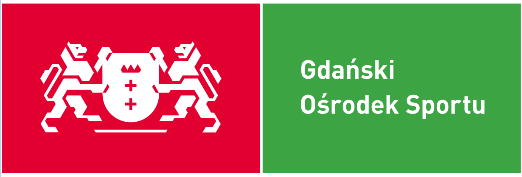 Imię:Nazwisko:Numer telefonu:Adres e-mail:Data
planowanego spływu:Godzina rozpoczęcia spływu
(proszę zaznaczyć krzyżykiem):10:00Godzina rozpoczęcia spływu
(proszę zaznaczyć krzyżykiem):12:00Godzina rozpoczęcia spływu
(proszę zaznaczyć krzyżykiem):14:00Wybrany sprzęt
(proszę wpisać liczbę):Kajak jednoosobowy: Wybrany sprzęt
(proszę wpisać liczbę):Kajak dwuosobowy: Wybrany sprzęt
(proszę wpisać liczbę):Rower wodny: Wybrany sprzęt
(proszę wpisać liczbę):Łódź wiosłowa: Liczba osób:…………………………………………………………..…………………………………………………………..(miejscowość, data)(podpis)Kto jest Administratorem Państwa danychAdministratorem Pana danych osobowych przetwarzanych na potrzeby wzięcia udziału w Akcji ekoKajak  jest Gdański Ośrodek Sportu (dalej jako „Administrator”).Administratorem Pana danych osobowych przetwarzanych na potrzeby wzięcia udziału w Akcji ekoKajak  jest Gdański Ośrodek Sportu (dalej jako „Administrator”).Kontakt do osoby w sprawie Państwa danych osobowych i zasad ich przetwarzaniaW sprawach związanych z przetwarzaniem Państwa danych osobowych przez Administratora prosimy kontaktować się z osobą odpowiedzialną za ochronę danych osobowych pod adresem e-mail: rodo@sportgdansk.pl lub na adres pocztowy: ul. Traugutta 29, 80-221 Gdańsk.W sprawach związanych z przetwarzaniem Państwa danych osobowych przez Administratora prosimy kontaktować się z osobą odpowiedzialną za ochronę danych osobowych pod adresem e-mail: rodo@sportgdansk.pl lub na adres pocztowy: ul. Traugutta 29, 80-221 Gdańsk.Cele, zakres oraz podstawa prawna przetwarzania danych.Pana dane osobowe są przetwarzane w związku z uczestnictwem w akcji ekoKajak, tzn. złożeniem formularza zgłoszeniowego oraz oświadczenia.Pana dane osobowe są przetwarzane w związku z uczestnictwem w akcji ekoKajak, tzn. złożeniem formularza zgłoszeniowego oraz oświadczenia.Cele, zakres oraz podstawa prawna przetwarzania danych.Cel przetwarzaniaPodstawa prawnaCele, zakres oraz podstawa prawna przetwarzania danych.W celu umożliwienia wzięcia udziału w Akcji tj.:imię i nazwisko,adres e-mail,nr telefonunr dowodu osobistegoArt. 6 ust. 1 lit. b RODO (rozumiane jako Rozporządzenie Parlamentu Europejskiego i Rady (UE) 2016/679 z dnia 27 kwietnia 2016 r. w sprawie ochrony osób fizycznych w związku z przetwarzaniem danych osobowych i w sprawie swobodnego przepływu takich danych oraz uchylenia dyrektywy 95/46/WE), tj. przetwarzanie jest niezbędne do wykonania umowy, której są Państwo Stroną.Cele, zakres oraz podstawa prawna przetwarzania danych.W celu archiwalnym i dowodowym przetwarzamy takie dane osobowe, jak:imię i nazwisko,adres e-mail,nr telefonunr dowodu osobistegoArt. 6 ust. 1 lit. f RODO, który pozwala przetwarzać dane osobowe, jeżeli tym sposobem Administrator realizują swój prawnie uzasadniony interes (w tym przypadku interesem Administratora jest posiadanie danych osobowych, które pozwolą dowieść pewnych faktów związanych z realizacją usług, np. gdy  organ władzy tego zażąda).Cele, zakres oraz podstawa prawna przetwarzania danych.W celu ustalenia, dochodzenia lub obrony przed roszczeniami przetwarzamy takie dane osobowe, jak:imię i nazwisko,adres e-mailnr telefonunr dowodu osobistegoArt. 6 ust. 1 lit. f RODO, jako tzw. prawnie uzasadniony interes Administratora, którym jest dochodzenie naszych roszczeń i obrona naszych praw.Inne sposoby przetwarzania danychJednym ze sposobów przetwarzania Państwa danych osobowych jest tzw. profilowanie. Profilowanie oznacza, że Administrator może – bazując na Państwa preferencjach - dostosowywać usługi i treści jakie są Państwu przekazywane drogą elektroniczną przez Administratora. Jednym ze sposobów przetwarzania Państwa danych osobowych jest tzw. profilowanie. Profilowanie oznacza, że Administrator może – bazując na Państwa preferencjach - dostosowywać usługi i treści jakie są Państwu przekazywane drogą elektroniczną przez Administratora. Odbiorcy danych osobowychMając na uwadze to jak cenne są Państwa dane osobowe na każdym kroku staramy się, aby ich przetwarzanie odbywało się zgodnie z prawem, a w przypadku przekazywania tych danych poza strukturę Administratora dbamy o to, aby podmioty, którym dane są powierzane zapewniły odpowiedni standard ich ochrony i zachowały je w poufności.Zwracamy Państwa uwagę, iż Administrator korzysta z pomocy podmiotów trzecich, co może wiązać się z koniecznością przekazania Państwa danych osobowych. W związku z powyższym, w razie potrzeby, Administrator przekazuje Państwa dane:dostawcom usług informatycznych i hostingowych,dostawcom usług wspierających działalność marketingową Administratora (np. podmiotom świadczącym usługi wysyłki mailingu),podmiotom zapewniającym usługi płatnicze,organom władzy publicznej, przykładowo organom podatkowym.Mając na uwadze to jak cenne są Państwa dane osobowe na każdym kroku staramy się, aby ich przetwarzanie odbywało się zgodnie z prawem, a w przypadku przekazywania tych danych poza strukturę Administratora dbamy o to, aby podmioty, którym dane są powierzane zapewniły odpowiedni standard ich ochrony i zachowały je w poufności.Zwracamy Państwa uwagę, iż Administrator korzysta z pomocy podmiotów trzecich, co może wiązać się z koniecznością przekazania Państwa danych osobowych. W związku z powyższym, w razie potrzeby, Administrator przekazuje Państwa dane:dostawcom usług informatycznych i hostingowych,dostawcom usług wspierających działalność marketingową Administratora (np. podmiotom świadczącym usługi wysyłki mailingu),podmiotom zapewniającym usługi płatnicze,organom władzy publicznej, przykładowo organom podatkowym.Przekazywanie danych poza obszar Unii EuropejskiejAdministrator korzysta z różnych popularnych usług i technologii, oferowanych przez takie podmioty, jak Facebook, Microsoft czy Google. Firmy te mają siedziby poza Unią Europejską, a zatem w świetle przepisów RODO mogą być traktowane jako państwa trzecie.W związku z tym Państwa dane osobowe mogą być przekazywane poza teren Unii Europejskiej oraz Europejskiego Obszaru Gospodarczego. Zapewniamy jednak, że w takim przypadku przekazywanie danych odbywać się będzie w oparciu o umowę pomiędzy Administratorem a tym podmiotem, zawierającą wzorcowe klauzule w przedmiocie ochrony danych przyjęte przez Komisję Europejską.Administrator korzysta z różnych popularnych usług i technologii, oferowanych przez takie podmioty, jak Facebook, Microsoft czy Google. Firmy te mają siedziby poza Unią Europejską, a zatem w świetle przepisów RODO mogą być traktowane jako państwa trzecie.W związku z tym Państwa dane osobowe mogą być przekazywane poza teren Unii Europejskiej oraz Europejskiego Obszaru Gospodarczego. Zapewniamy jednak, że w takim przypadku przekazywanie danych odbywać się będzie w oparciu o umowę pomiędzy Administratorem a tym podmiotem, zawierającą wzorcowe klauzule w przedmiocie ochrony danych przyjęte przez Komisję Europejską.Czas, przez jaki Administrator przetwarza dane osoboweZgodnie z obowiązującymi przepisami prawa nie przetwarzamy Państwa danych osobowych „w nieskończoność”, lecz przez czas, który jest potrzebny, aby osiągnąć wyznaczony cel. Po tym okresie Państwa dane osobowe zostaną nieodwracalnie usunięte lub zniszczone.W sytuacji, gdy Administrator nie potrzebuje wykonywać innych operacji na Państwa danych osobowych niż ich przechowywanie (np. gdy treść zlecenia przechowywana jest na potrzeby obrony przed roszczeniami), do momentu trwałego usunięcia lub zniszczenia dane dodatkowo są zabezpieczane — np. poprzez pseudonimizację. Pseudonimizacja polega na takim zaszyfrowaniu danych osobowych, czy też zbioru danych osobowych, że bez dodatkowego klucza nie da się ich odczytać, a zatem takie informacje stają się całkowicie bezużyteczne dla osoby nieuprawnionej.Odnośnie poszczególnych okresów przetwarzania danych osobowych, Administrator wskazują, że dane osobowe przetwarzane są przez okres:trwania Akcji — w odniesieniu do danych osobowych przetwarzanych w celu zawarcia i wykonania umowy;przedawnienia roszczeń — w odniesieniu do danych osobowych przetwarzanych w celu ustalenia, dochodzenia lub obrony roszczeń (długość okresu zależy od tego, czy obie strony są przedsiębiorcami, czy też nie);5 lat — w odniesieniu do danych osobowych wiążących się ze spełnieniem obowiązków wynikających z prawa podatkowego;do czasu cofnięcia zgody lub osiągnięcia celu przetwarzania — w odniesieniu do danych osobowych przetwarzanych na podstawie zgody;do czasu skutecznego wniesienia sprzeciwu lub osiągnięcia celu przetwarzania — w odniesieniu do danych osobowych przetwarzanych na podstawie prawnie uzasadnionego interesu Administratora lub do celów marketingowych;do czasu zdezaktualizowania się lub utraty przydatności, jednak nie dłużej niż przez 5 lat — w odniesieniu do danych osobowych przetwarzanych głównie do celów analitycznych.Zwracamy Państwa uwagę, iż okresy w latach liczone są od końca roku, w którym Administrator rozpoczęła przetwarzanie danych osobowych. Takie działania ma na celu przede wszystkim usprawnienie procesu usuwania lub niszczenia danych osobowych. Prosimy mieć na uwadze, iż odrębne liczenie terminu dla każdej zawartej umowy wiązałoby się z istotnymi trudnościami organizacyjnymi i technicznymi dla Administratora, jak również znaczącym nakładem finansowym, dlatego ustanowienie jednej daty usuwania lub niszczenia danych osobowych pozwala Spółce sprawniej i efektywniej zarządzać tym procesem. Oczywistym jest natomiast, iż w przypadku skorzystania przez Państwa z prawa do bycia zapomnianym Administrator takie sytuacje rozpatruje i rozwiązuje indywidualnie. Dodatkowy rok związany z przetwarzaniem danych osobowych zebranych na potrzeby wykonania umowy jest podyktowany tym, że hipotetycznie mogą Państwo zgłosić roszczenie na chwilę przed upływem terminu przedawnienia, żądanie może zostać doręczone z istotnym opóźnieniem lub mogą Państwo błędnie określić termin przedawnienia swojego roszczenia.Zgodnie z obowiązującymi przepisami prawa nie przetwarzamy Państwa danych osobowych „w nieskończoność”, lecz przez czas, który jest potrzebny, aby osiągnąć wyznaczony cel. Po tym okresie Państwa dane osobowe zostaną nieodwracalnie usunięte lub zniszczone.W sytuacji, gdy Administrator nie potrzebuje wykonywać innych operacji na Państwa danych osobowych niż ich przechowywanie (np. gdy treść zlecenia przechowywana jest na potrzeby obrony przed roszczeniami), do momentu trwałego usunięcia lub zniszczenia dane dodatkowo są zabezpieczane — np. poprzez pseudonimizację. Pseudonimizacja polega na takim zaszyfrowaniu danych osobowych, czy też zbioru danych osobowych, że bez dodatkowego klucza nie da się ich odczytać, a zatem takie informacje stają się całkowicie bezużyteczne dla osoby nieuprawnionej.Odnośnie poszczególnych okresów przetwarzania danych osobowych, Administrator wskazują, że dane osobowe przetwarzane są przez okres:trwania Akcji — w odniesieniu do danych osobowych przetwarzanych w celu zawarcia i wykonania umowy;przedawnienia roszczeń — w odniesieniu do danych osobowych przetwarzanych w celu ustalenia, dochodzenia lub obrony roszczeń (długość okresu zależy od tego, czy obie strony są przedsiębiorcami, czy też nie);5 lat — w odniesieniu do danych osobowych wiążących się ze spełnieniem obowiązków wynikających z prawa podatkowego;do czasu cofnięcia zgody lub osiągnięcia celu przetwarzania — w odniesieniu do danych osobowych przetwarzanych na podstawie zgody;do czasu skutecznego wniesienia sprzeciwu lub osiągnięcia celu przetwarzania — w odniesieniu do danych osobowych przetwarzanych na podstawie prawnie uzasadnionego interesu Administratora lub do celów marketingowych;do czasu zdezaktualizowania się lub utraty przydatności, jednak nie dłużej niż przez 5 lat — w odniesieniu do danych osobowych przetwarzanych głównie do celów analitycznych.Zwracamy Państwa uwagę, iż okresy w latach liczone są od końca roku, w którym Administrator rozpoczęła przetwarzanie danych osobowych. Takie działania ma na celu przede wszystkim usprawnienie procesu usuwania lub niszczenia danych osobowych. Prosimy mieć na uwadze, iż odrębne liczenie terminu dla każdej zawartej umowy wiązałoby się z istotnymi trudnościami organizacyjnymi i technicznymi dla Administratora, jak również znaczącym nakładem finansowym, dlatego ustanowienie jednej daty usuwania lub niszczenia danych osobowych pozwala Spółce sprawniej i efektywniej zarządzać tym procesem. Oczywistym jest natomiast, iż w przypadku skorzystania przez Państwa z prawa do bycia zapomnianym Administrator takie sytuacje rozpatruje i rozwiązuje indywidualnie. Dodatkowy rok związany z przetwarzaniem danych osobowych zebranych na potrzeby wykonania umowy jest podyktowany tym, że hipotetycznie mogą Państwo zgłosić roszczenie na chwilę przed upływem terminu przedawnienia, żądanie może zostać doręczone z istotnym opóźnieniem lub mogą Państwo błędnie określić termin przedawnienia swojego roszczenia.Obowiązek podania danychPodanie danych osobowych jest w pełni dobrowolne, jednakże jest niezbędne do wzięcia udziału w Akcji. Również ze względów rachunkowych czy podatkowych Administrator jest zobowiązany do przetwarzania danych, bowiem brak ich podania może skutkować przykładowo niemożnością wystawienia stosownych dokumentów księgowych.Podanie danych osobowych jest w pełni dobrowolne, jednakże jest niezbędne do wzięcia udziału w Akcji. Również ze względów rachunkowych czy podatkowych Administrator jest zobowiązany do przetwarzania danych, bowiem brak ich podania może skutkować przykładowo niemożnością wystawienia stosownych dokumentów księgowych.Państwa prawa w związku z przetwarzaniem danych osobowych przez AdministratoraJako Administrator gwarantujemy spełnienie wszystkich Państwa praw wynikających z RODO, tj. prawo dostępu, sprostowania oraz usunięcia danych, ograniczenia ich przetwarzania, prawo do ich przenoszenia, niepodlegania zautomatyzowanemu podejmowaniu decyzji, w tym profilowaniu, a także prawo do wyrażenia sprzeciwu wobec przetwarzania danych osobowych przez Administratora. Zwracamy Państwa uwagę, iż z opisanych powyżej uprawnień mogą Państwo skorzystać, gdy: w odniesieniu do żądania sprostowania danych: zauważą Państwo, że dane są nieprawidłowe lub niekompletne,w odniesieniu do żądania usunięcia danych: dane nie będą już niezbędne do celów, dla których zostały zebrane przez Administrator, zgodę na przetwarzanie danych zostanie cofnięta; zgłoszą Państwo sprzeciw wobec przetwarzania danych; Państwa dane będą przetwarzane niezgodnie z prawem; dane powinny być usunięte w celu wywiązania się z obowiązku wynikającego z przepisu prawa unijnego lub krajowego,w odniesieniu do żądania ograniczenia przetwarzania danych: zauważą Państwo, że Państwa dane są nieprawidłowe – mogą Państwo żądać ograniczenia przetwarzania danych na czas niezbędny do sprawdzenia prawidłowości tych danych; Państwa dane będą przetwarzane niezgodnie z prawem, ale nie będą Państwo chcieli, aby zostały usunięte; Państwa dane nie będą już Administratorowi potrzebne, ale mogą być potrzebne Państwu do obrony lub dochodzenia roszczeń; lub wniesiony zostanie przez Państwa sprzeciw wobec przetwarzania danych – do czasu ustalenia, czy prawnie uzasadnione podstawy po stronie Administratora są nadrzędne wobec podstawy sprzeciwu,w odniesieniu do żądania przeniesienia danych: przetwarzanie Państwa danych odbywa się na podstawie zgody lub umowy oraz, gdy przetwarzanie to odbywa się w sposób automatyczny.W celu skorzystania z powyższych uprawnień należy skontaktować się z Administratorem za pośrednictwem adresu e-mail: rodo@sportgdansk.pl.Administrator wskazuje również, że przysługuje Państwu prawo wniesienia skargi do organu nadzorującego, tj. Prezesa Urzędu Ochrony Danych Osobowych.Jako Administrator gwarantujemy spełnienie wszystkich Państwa praw wynikających z RODO, tj. prawo dostępu, sprostowania oraz usunięcia danych, ograniczenia ich przetwarzania, prawo do ich przenoszenia, niepodlegania zautomatyzowanemu podejmowaniu decyzji, w tym profilowaniu, a także prawo do wyrażenia sprzeciwu wobec przetwarzania danych osobowych przez Administratora. Zwracamy Państwa uwagę, iż z opisanych powyżej uprawnień mogą Państwo skorzystać, gdy: w odniesieniu do żądania sprostowania danych: zauważą Państwo, że dane są nieprawidłowe lub niekompletne,w odniesieniu do żądania usunięcia danych: dane nie będą już niezbędne do celów, dla których zostały zebrane przez Administrator, zgodę na przetwarzanie danych zostanie cofnięta; zgłoszą Państwo sprzeciw wobec przetwarzania danych; Państwa dane będą przetwarzane niezgodnie z prawem; dane powinny być usunięte w celu wywiązania się z obowiązku wynikającego z przepisu prawa unijnego lub krajowego,w odniesieniu do żądania ograniczenia przetwarzania danych: zauważą Państwo, że Państwa dane są nieprawidłowe – mogą Państwo żądać ograniczenia przetwarzania danych na czas niezbędny do sprawdzenia prawidłowości tych danych; Państwa dane będą przetwarzane niezgodnie z prawem, ale nie będą Państwo chcieli, aby zostały usunięte; Państwa dane nie będą już Administratorowi potrzebne, ale mogą być potrzebne Państwu do obrony lub dochodzenia roszczeń; lub wniesiony zostanie przez Państwa sprzeciw wobec przetwarzania danych – do czasu ustalenia, czy prawnie uzasadnione podstawy po stronie Administratora są nadrzędne wobec podstawy sprzeciwu,w odniesieniu do żądania przeniesienia danych: przetwarzanie Państwa danych odbywa się na podstawie zgody lub umowy oraz, gdy przetwarzanie to odbywa się w sposób automatyczny.W celu skorzystania z powyższych uprawnień należy skontaktować się z Administratorem za pośrednictwem adresu e-mail: rodo@sportgdansk.pl.Administrator wskazuje również, że przysługuje Państwu prawo wniesienia skargi do organu nadzorującego, tj. Prezesa Urzędu Ochrony Danych Osobowych.